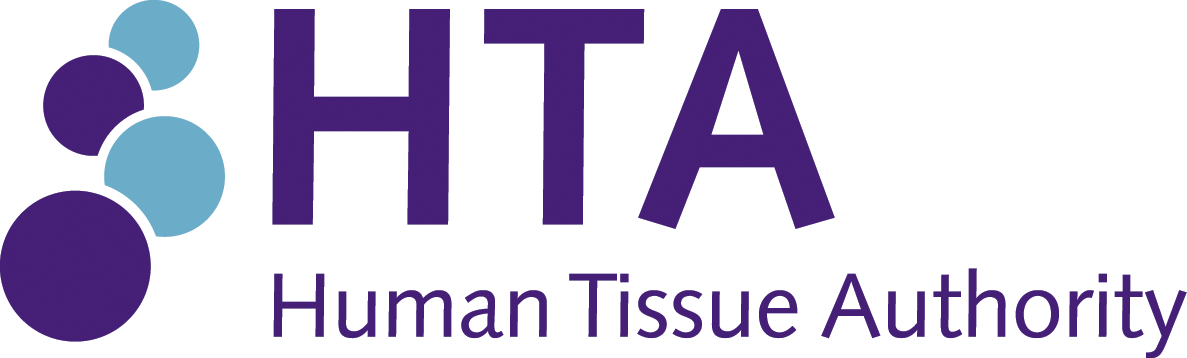 Third Party InformationTo be completed by the Designated Individual for each new third party agreement entered into for the purposes of carrying out licensable activitiesThird Party InformationTo be completed by the Designated Individual for each new third party agreement entered into for the purposes of carrying out licensable activitiesName of third party Address of third party premises where activity/ies take placeName of third party contactJob titleEmploying body or organisationEmailTelephoneIs there an agreement in place with the third party?Yes  		No  What was the start date of the agreement?Does the agreement have an end date?How often is the agreement reviewed?Activity/ies relating to tissues and/or cells for human application which are taking place under the third party agreement  Procurement   Testing  Processing   Distribution  Export Does the third party who is carrying out the activity/ies on behalf of the establishment have the following accreditations?ProcurementJACIE accreditation		Yes  		No  If yes, please state: Date of accreditation: DD/MM/YYYYDate of last reaccreditation: DD/MM/YYYYDonor testingCPA accreditation		Yes  		No  If yes, please state:Date of accreditation: DD/MM/YYYYDate of last reaccreditation: DD/MM/YYYYProcessingJACIE accreditation		Yes  		No  If yes, please state:Date of accreditation: DD/MM/YYYYDate of last reaccreditation: DD/MM/YYYYCPA accreditation		Yes  		No  If yes, please state:Date of accreditation: DD/MM/YYYYDate of last reaccreditation: DD/MM/YYYYCPA conditional accreditation	Yes  		No  If yes, please state:Date of conditional accreditation: DD/MM/YYYYDate of last reaccreditation: DD/MM/YYYYOtherOther accreditation(s)		Yes  		No  If yes, please state the type(s) of accreditation, the date(s) of accreditation (and reaccreditation where appropriate) and detail how the accreditation relates to the licensable activity/ies.Please provide a short synopsis describing the activities carried out at the third party premises on behalf of the establishmentHow have you assured yourself that the third party premises are fit for purpose?Does the third party agreement specify the minimum requirements for the validation and maintenance of equipment?Yes  		No  Yes  		No  Does the third party agreement ensure that the third party has procedures for all aspects of the activity they are carrying out?Yes  		No  Yes  		No  If the third party has access to patient records, is there a system to ensure confidentiality?Yes  		No  Yes  		No  What system is there to ensure that the third party reports serious adverse events or reactions to the establishment and the HTA?What systems are there to ensure that the third party could recall any tissues and/or cells if required?If the third party is transporting material on behalf of the establishment, how does it ensure that the tissues and/or cells are maintained under the correct conditions?What arrangements are there for the third party to provide information on the number and types of tissues and/or cells it is procuring, testing, processing, distributing or exporting on behalf of the establishment?Name of person who completed this form:Name of person who completed this form:Date:   DD/MM/YYYY